PONEDJELJAK, 15.6.2020.Oblačenje po  ljetiNacrtaj dječaku i djevojčici  ljetnu odjeću: 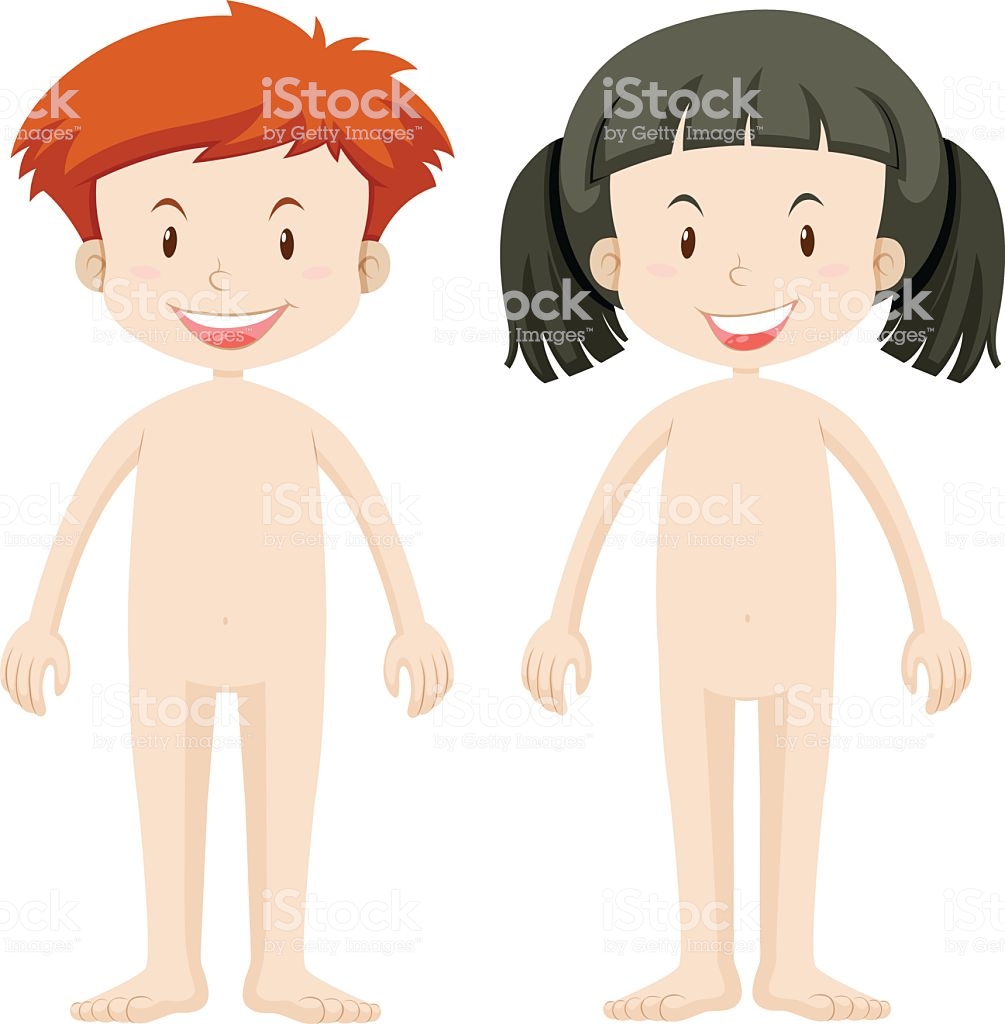 